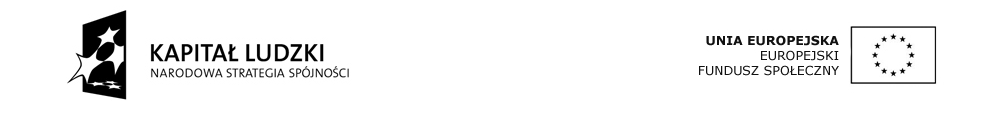 Projekt współfinansowany przez Unię Europejską ze środków Europejskiego Funduszu Społecznego 
w ramach Programu Operacyjnego Kapitał Ludzki SPECYFIKACJA  ISTOTNYCHWARUNKÓW  ZAMÓWIENIA OPRACOWANA NA  ZASADACH  USTALONYCH  W  USTAWIE  Z  DNIA 29 stycznia 2004 roku - PRAWO  ZAMÓWIEŃ  PUBLICZNYCH(Dz. U. z 2010r. Nr 113, poz. 759 z późn. zm.)Zamawiający:Wójt Gminy Kamienica Polskazaprasza do składania ofert w postępowaniu o udzielenie zamówienia publicznego na dostawę sprzętu komputerowego i projekcyjnego w celu realizacji usługi szkoleniowej polegającej na zorganizowaniu i przeprowadzeniu szkolenia w ramach programu edukacyjnego dla dzieci w wieku od trzech do sześciu lato wartości szacunkowej poniżej 200 000 euroZATWIERDZAMWójt Gminy/-/ Cezary StempieńKamienica Polska,  23 październik 2012r.2I. 	Postanowienia ogólneNiniejsza specyfikacja określa istotne warunki w postępowaniu o udzielenie zamówienia publicznego w trybie przetargu nieograniczonego na dostawę sprzętu komputerowego i projekcyjnego w celu realizacji usługi szkoleniowej usługi szkoleniowej dla nauczycieli polegającej na zorganizowaniu i przeprowadzeniu szkolenia w ramach  programu edukacyjnego dla dzieci, posiadającego co najmniej trzy moduły realizujące różne treści na trzech poziomach zaawansowania: dla dzieci 3-4 letnich, 5 letnich i 6 letnich.Zamawiający:Wójt Gminy Kamienica Polska42-260 Kamienica Polskaul. Konopnickiej 12tel. 034/32-73-338fax 034/32-73-149str. internetowa: http://www.kamienicapolska.bip-gov.info.plOznaczenie postępowaniaPostępowanie, którego dotyczy niniejsza Specyfikacja Istotnych Warunków Zamówienia, oznaczone jest znakiem BZ.271.3.8.2012.Wykonawcy winni we wszelkich kontaktach z Zamawiającym powoływać się na podane wyżej oznaczenie.Tryb postępowaniaPostępowanie o udzielenie zamówienia prowadzone jest w trybie przetargu nieograniczonego na podstawie ustawy z dnia 29 stycznia 2004 roku – Prawo zamówień publicznych (Dz. U. z 2010r. Nr 113, poz. 759 z późn. zm.)Ilekroć w niniejszej Specyfikacji Istotnych Warunków Zamówienia zastosowane jest pojęcie „ustawa”, należy przez to rozumieć ustawę – Prawo zamówień publicznych, o której mowa powyżej.II. 	Przedmiot zamówieniaPrzedmiotem zamówienia jest dostawa sprzętu komputerowego i projekcyjnego w celu realizacji usługi szkoleniowej usługi szkoleniowej dla nauczycieli polegającej na zorganizowaniu i przeprowadzeniu szkolenia w ramach  programu edukacyjnego dla dzieci, posiadającego co najmniej trzy moduły realizujące różne treści na trzech poziomach zaawansowania: dla dzieci 3-4 letnich, 5 letnich i 6 letnich.Przedmiot zamówienia realizowany jest w ramach projektów: nr WND-POKL.09.05.00-24-523/11 pn. „Poszukiwacze przygód”, nr WND-POKL.09.05.00-24-585/11 pn. „Wesołe przedszkolaki”.W/w przedmiot zamówienia jest finansowany z Europejskiego Funduszu Społecznego w ramach Programu Operacyjnego Kapitał Ludzki, działanie 9.5 Oddolne inicjatywy edukacyjne na obszarach wiejskich.Kod CPV: 30.21.31.00-6 – komputery przenośne, 38.65.21.00-1 – projektory, 38.65.34.00-1 – ekrany projekcyjne.Dostawa obejmuje:2 szt. laptopów o następujących parametrach: Intel Core i3-2370M (2,4 GHz), 3 MB cache; 4 GB DDRAM3; 500 GB SATA 7200 obr.; DVD+/-RW DualLayer; przekątna ekranu 15.6”; nominalna rozdzielczość 1366x768; Intel HD Graphics 3000 (do 768 MB – pamięć współdzielona); Touchpad; bateria litowo-jonowa; zintegrowana karta dźwiękowa zgodna z Intel High Definition Audio; karta sieciowa 10/100/1000 Mbps; rodzaje wejść: HDMI, RJ-45, USB 32.0, VGA, wejście mikrofonowe, wyjście słuchawkowe/głośnikowe, 2xUSB 3.0; system operacyjny Microsoft Windows 7 Home Premium PL 64bit OEM,1 szt. projektor mobilny w technologii DLP, obsługa HDTV: 480i, 480p, 576i, 576p, 720p, 1080i, 1080p, wejścia: D-Sub 15pin i HDMI,1 szt. ekran projekcyjny ręcznie rozwijany, format 16:9, materiał Matt White, grubość powierzchni nie mniej niż 0,30 mm, ramka i tył ekranu w kolorze czarnym, współczynnik G1:1, wymiary: 208 cm (wysokość) x 300 cm (szerokość), z możliwością mocowania na: trójnogu, ścianie, suficie.Zamawiający nie dopuszcza składania ofert częściowych, wariantowych oraz równoważnych.Zamawiający nie przewiduje możliwości udzielenia zamówień uzupełniających. Zamawiający nie przewiduje przeprowadzenia aukcji elektronicznej, ustanowienia dynamicznego systemu zakupów oraz zawarcia umowy ramowej.Zamawiający nie przewiduje możliwości udzielania zaliczek na poczet wykonania zamówienia.Zamawiający dopuszcza powierzenie Podwykonawcom wykonania części zamówienia.III.	Wymagany termin wykonania zamówieniaUstala się następujące termin wykonania zamówienia:rozpoczęcia – od dnia zawarcia umowy,zakończenia – do dnia 26.11.2012r.IV.	Warunki, jakie winni spełniać Wykonawcy biorący udział                    w postępowaniu:W postępowaniu mogą wziąć udział Wykonawcy, którzy spełniają następujące warunki określone na podstawie art. 22 ust. 1 i jednocześnie nie polegają wykluczeniu na podstawie art. 24 ust. 1 ustawy Prawo zamówień publicznych:Posiadają uprawnienia do wykonywania działalności lub czynności określonych przedmiotem zamówienia. Ocena spełniania tego warunku nastąpi na podstawie odpisu z właściwego rejestru, oświadczenia o braku podstaw do wykluczenia stanowiącego załącznik nr 3 do specyfikacji, zaświadczenia właściwego naczelnika urzędu skarbowego oraz zaświadczenia właściwego oddziału ZUS lub KRUS.Posiadają wiedzę i doświadczenie związane z przedmiotowym zamówieniem. Wykonawca winien przedstawić wykonane w okresie ostatnich trzech lat przed upływem terminu składania ofert, a jeżeli okres prowadzenia działalności jest krótszy – w tym okresie, co najmniej 3 (trzy) dostawy obejmujące dostawę sprzętu komputerowego na łączną wartość nie mniejszą niż 4.000,00 zł, z podaniem ich wartości, przedmiotu, dat wykonania i odbiorców, oraz załączeniem dokumentu potwierdzającego, że te usługi zostały wykonane należycie. Ocena spełniania tego warunku nastąpi na podstawie wykazu wykonanych dostaw stanowiący załącznik nr 4 do specyfikacji i dokumentów potwierdzających należyte wykonanie usługi.Dysponują odpowiednim potencjałem technicznym do wykonania zamówienia. Zamawiający w tym zakresie nie stawia szczegółowego warunku. Ocena spełniania tego warunku nastąpi na podstawie oświadczenia o spełnianiu warunków stanowiący załącznik nr 1 do specyfikacji.4Dysponują osobami zdolnymi do wykonania zamówienia. Zamawiający w tym zakresie nie stawia szczegółowego warunku. Ocena spełniania tego warunku nastąpi na podstawie oświadczenia o spełnianiu warunków stanowiący załącznik nr 1 do specyfikacji. Znajdują się w sytuacji ekonomicznej i finansowej zapewniającej wykonanie zamówienia. Zamawiający w tym zakresie nie stawia szczegółowego warunku. Ocena spełniania tego warunku nastąpi na podstawie oświadczenia o spełnianiu warunków stanowiący załącznik nr 1 do specyfikacji.Ocena spełniania warunków będzie dokonywana na podstawie złożonych dokumentów, wymienionych w SIWZ, metodą „spełnia” – „nie spełnia”.V.	Oświadczenia i dokumenty, jakie mają dostarczyć wykonawcy               w celu potwierdzenia spełniania wymaganych warunków:Oświadczenie  Wykonawcy o spełnianiu warunków określonych w art. 22 ust. 1 ustawy wg wzoru stanowiącego załącznik nr 1 do specyfikacji.Oświadczenie o braku podstaw do wykluczenia wg wzoru stanowiącego załącznik nr 22 do specyfikacji.Oświadczenie Wykonawcy w celu wykazania braku podstaw do wykluczenia              w zakresie art. 24 ust. 1 pkt 2 ustawy (dotyczy osób fizycznych) wg wzoru stanowiącego załącznik nr 3 do specyfikacji,Aktualny odpis z właściwego rejestru, jeżeli odrębne przepisy wymagają wpisu do rejestru, w celu wykazania braku podstaw do wykluczenia w oparciu o art. 24 ust. 1 pkt 2 ustawy, wystawiony nie wcześniej niż 6 miesięcy przed upływem terminu składania ofert.Aktualne zaświadczenie właściwego naczelnika urzędu skarbowego potwierdzającego, że Wykonawca nie zalega z opłacaniem podatków, lub zaświadczenia, że uzyskał przewidziane prawem zwolnienie, odroczenie lub rozłożenie na raty zaległych płatności lub wstrzymanie w całości wykonania decyzji właściwego organu – wystawionego nie wcześniej niż 3 miesiące przed upływem terminu składania ofert.Aktualne zaświadczenie właściwego oddziału Zakładu Ubezpieczeń Społecznych lub Kasy Rolniczego Ubezpieczenia Społecznego, potwierdzającego, że Wykonawca nie zalega z opłacaniem składek na ubezpieczenie zdrowotne i społeczne, lub potwierdzenia, że uzyskał przewidziane prawem zwolnienie, odroczenie lub rozłożenie na raty zaległych płatności lub wstrzymanie w całości wykonania decyzji właściwego organu – wystawionego nie wcześniej niż 3 miesiące przed upływem terminu składania ofert.Wykaz dostaw w zakresie niezbędnym do wykazania spełniania warunku wiedzy i doświadczenia, wykonanych w okresie ostatnich trzech lat przed upływem terminu składania ofert, a jeżeli okres prowadzenia działalności jest krótszy – w tym okresie, z podaniem ich wartości, przedmiotu, dat wykonania i odbiorców wg wzoru stanowiącego załącznik nr 4 do specyfikacji wraz  z załączeniem dokumentu potwierdzającego, że dostawy zostały wykonane należycie.Pisemne zobowiązanie podmiotów do oddania Wykonawcy do dyspozycji niezbędnych zasobów na okres korzystania z nich przy wykonywaniu zamówienia.Dokumenty, o których mowa wyżej winny być przedstawione w formie oryginału lub kserokopii poświadczonej za zgodność z oryginałem przez wykonawcę.5Zamawiający może żądać przedstawienia oryginału lub notarialnie potwierdzonej kopii  dokumentu wyłącznie wtedy,  gdy przedstawiona przez Wykonawcę kserokopia dokumentu jest nieczytelna lub budzi wątpliwości co do jej prawdziwości                         a Zamawiający nie może sprawdzić jej prawdziwości w inny sposób.Dokumenty sporządzone w języku obcym są składane wraz z tłumaczeniem na język polski, poświadczonym przez Wykonawcę.Złożenie przez Wykonawcę fałszywych lub stwierdzających nieprawdę dokumentów lub nierzetelnych oświadczeń, mających istotne znaczenie dla prowadzonego postępowania spowoduje zgodnie z przepisami art. 24 ust. 2 pkt 3) ustawy - Prawo zamówień publicznych, wykluczenie wykonawcy z dalszego postępowania.Wykonawca mający siedzibę lub miejsce zamieszkania poza terytorium Rzeczpospolitej Polskiej składa dokumenty zgodnie z rozporządzeniem Prezesa Rady Ministrów z dnia 30 grudnia 2009r. w sprawie rodzajów dokumentów, jakich może żądać zamawiający od wykonawcy, oraz form, w jakich te dokumenty mogą być składane (Dz. U. z 2009r. Nr 226, poz. 1817).VI.	Opis sposobu przygotowania ofert.Ofertę należy złożyć zgodnie z formularzem ofertowym wg wzoru stanowiącego załącznik nr 5 do specyfikacji.Oferta winna być napisana w języku polskim, sporządzona czytelnie za pomocą maszyny do pisania, komputera lub też odręcznie, w sposób uniemożliwiający łatwe usunięcie zapisów. Oferta i wszelkie oświadczenia winny być podpisane przez osobę/y upoważnioną/ne do reprezentowania firmy, zgodnie z formą reprezentacji wykonawcy określoną w rejestrze handlowym lub innym dokumencie, właściwym dla formy organizacyjnej wykonawcy. W przypadku składania oświadczeń woli przez osoby nie ujawnione we właściwym rejestrze niezbędne jest dołączenie do oferty stosownego pełnomocnictwa. Pełnomocnictwo do reprezentowania Wykonawcy dla osób podpisujących ofertę oraz zaciągania w jego imieniu zobowiązań musi bezpośrednio wynikać z dokumentów dołączonych do oferty.Wszystkie miejsca w których wykonawca nanosi zmiany (poprawki) muszą być datowane i parafowane przez osobę/by podpisującą/e ofertę upoważnione dowystępowania w imieniu wykonawcy – w przeciwnym wypadku nie będą uwzględniane.Zaleca się Wykonawcy, aby wszystkie zapisane strony były parafowane przez Wykonawcę (oprócz stron podpisanych przez Wykonawcę).Zaleca się, aby oferta była złożona w formie uniemożliwiającej przypadkową jej dekompletację.Wykonawca zobowiązany jest przedstawić ofertę zgodnie z wymaganiami określonymi w specyfikacji. W przeciwnym wypadku oferta zostanie odrzucona.Każdy wykonawca uczestniczący w postępowaniu przetargowym może złożyć tylko jedną ofertę. Złożenie większej liczby ofert spowoduje wykluczenie Wykonawcy z postępowania.Wszelka korespondencja odbywająca się między wykonawcą a zamawiającym wymaga formy pisemnej.Oferta winna być sporządzona zgodnie ze wzorami stanowiącymi załączniki do niniejszej specyfikacji.W przypadku gdyby oferta zawierała informacje stanowiące tajemnicę przedsiębiorstwa w rozumieniu przepisów o zwalczaniu nieuczciwej konkurencji wykonawca winien w sposób nie budzący wątpliwości zastrzec, 6które spośród zawartych w ofercie informacji stanowią tajemnicę przedsiębiorstwa. Strony zawierające informacje, o których mowa powyżej, powinny być oddzielnie ze sobą połączone oraz ponumerowane                          z zachowaniem ciągłości numeracji stron oferty.Zgodnie z art. 23 ust. 1 ustawy - Prawo zamówień publicznych wykonawcy mogą wspólnie ubiegać się o udzielenie zamówienia. W związku z powyższym wykonawcy winni ustanowić pełnomocnika (Lidera) do reprezentowania ich                           w postępowaniu i zawarcia umowy w sprawie zamówienia publicznego.                 W związku z tym w ofercie należy wówczas wpisać wszystkich członków (Partnerów)konsorcjum z uwzględnieniem pełnomocnika. Przed podpisaniem umowy w sprawie zamówienia publicznego zzamawiającym pełnomocnik zobowiązany jest przedłożyć zamawiającemu umowę regulującą współpracę tych wykonawców wspólnie ubiegających się o zamówienie.Każdy z podmiotów wspólnie ubiegających się o udzielenie zamówienia publicznego musi udokumentować, że nie podlega wykluczeniu z postepowania na podstawie art. 24 ust. 1 ustawy Prawo zamówień publicznych. Wykonawca składający ofertę wspólną, nie może złożyć w jednym postepowaniu o udzielenie zamówienia publicznego odrębnej oferty własnej lub drugiej oferty wspólnie z innymi wykonawcami. Jeżeli w określonym terminie Wykonawca nie złoży oświadczeń lub dokumentów, o których mowa w art. 25 ust. 1 ustawy, lub pełnomocnictw lub jeżeli złoży oświadczenia i dokumenty, o których mowa w art. 25 ust. 1 ustawy, zawierające błędy lub wadliwe pełnomocnictwa, Zamawiający wezwie go do ich złożenia w wyznaczonym terminie, chyba, że mimo ich złożenia oferta Wykonawcy będzie podlegać odrzuceniu albo konieczne będzie unieważnienie postępowania. Złożone na wezwanie Zamawiającego oświadczenia i dokumenty powinny spełniać warunki określone w art. 26 ust. 3 ustawy. Zamawiający może także w wyznaczonym przez siebie terminie, wezwać do złożenia wyjaśnień dotyczących oświadczeń lub dokumentów.Zamawiający przewiduje możliwość zmiany postanowień umowy w następujących przypadkach:- konieczność wprowadzenia zmian, które będą następstwem zmian wprowadzonych w umowach pomiędzy Zamawiającym, a instytucją nadzorującą realizację zadania,- wynikają z rozbieżności lub niejasności w umowie, których nie można usunąć w inny sposób a zmiana będzie umożliwiać usunięcie rozbieżności i doprecyzowanie umowy w celu jednoznacznej interpretacji jej zapisów przez strony (nie dotyczy wynagrodzenia),- w zakresie zmiany terminów realizacji umowy.Kompletna oferta powinna zawierać:-   wypełniony formularz ofertowy wg wzoru stanowiącego załącznik nr 5 do specyfikacji,-    oświadczenia i dokumenty wymienione w pkt. V niniejszej specyfikacji,-    wyszczególnienie cen za pomoce dydaktyczne i szkolenia stanowiące całkowity koszt zamówienia.Obowiązującym rodzajem wynagrodzenia jest wynagrodzenie ryczałtowe. Cena ofertowa winna być podana cyfrowo i słownie w wyrażeniu netto                        i z doliczeniem obowiązującego podatku od towarów i usług (VAT) wynikającego z odrębnych przepisów. W cenie oferty należy ująć wszystkie koszty niezbędne do prawidłowej realizacji zamówienia (łącznie z kosztami transportu do Zamawiającego).Zaproponowana cena jest ceną ostateczną i nie podlega waloryzacji.7Wszelkie rozliczenia z Wykonawcą dokonywane będą w złotych polskich (PLN).Należność za wykonane zamówienie będzie realizowana w terminie do 30 dni, licząc od momentu dostarczenia protokołu odbioru robót i faktury.VII.	Opis kryteriów, którymi zamawiający będzie się kierować przy wyborze oferty.Ustala się następujące kryteria oceny ofert i ich znaczenie:- cena wykonania zamówienia	-   100%Sposób oceny ofert (punktacja)Każde z w/w kryteriów będzie punktowane według podanej niżej zasady:Cena wykonania zamówienia - oferta z najniższą ceną otrzyma maksymalną ilość punktów. Oferta kolejna (badana) otrzyma ilość punktów wyliczoną wg wzoru:	                   Cena oferty najkorzystniejszej Ilość punktów  =					             x 100			        Cena oferty badanejZamawiający wybierze ofertę najkorzystniejszą, czyli tą która uzyska największą ilość punktów.VIII.	Wykonawca pozostaje związany złożoną przez siebie ofertą 30 dni od terminu składania ofert.IX.	Opis sposobu udzielania wyjaśnień.Zamawiający nie przewiduje zwołania zebrania wykonawców.Wykonawca może zwrócić się na piśmie do zamawiającego o wyjaśnienie treści specyfikacji istotnych warunków zamówienia w terminie zgodnym z art. 38 ust. 1 i 1a ustawy.Zamawiający udzieli odpowiedzi niezwłocznie, a jej treść prześle wszystkim uczestnikom postępowania bez wskazania źródła zapytania oraz zamieści na własnej stronie internetowej.3. 	Oświadczenia, wnioski, zawiadomienia oraz wszelkie informacje związane                 z toczącym się postępowaniem zamawiający i wykonawcy przekazują pisemnie. 	Wszelkie pisma przesłane faksem bądź e-mailem winny zostać natychmiast                   w oryginale przesłane pocztą. Wyjątek stanowią uzupełnienia dokumentów i oświadczeń, które Wykonawca zobowiązany jest złożyć w oryginale w terminie określonym przez Zamawiającego w wezwaniu. 4.  Za datę powzięcia wiadomości uważa się dzień, w którym strony postępowania otrzymały informację za pomocą poczty elektronicznej lub faksu i niezwłocznie potwierdzą ten fakt faksem. 5.  Do kontaktów z wykonawcami upoważniona jest:Anna Wawrzyńczak – Kierownik referatu w zakresie spraw budownictwa, zagospodarowania przestrzennego oraz zamówień publicznych Urzędu Gminy Kamienica Polska – fax 34/32-73-149, e-mail: anna.wawrzynczak@kamienicapolska.gmina.pl.8X. Wadium i zabezpieczenie należytego wykonania umowy.1. WadiumZamawiający nie przewiduje wnoszenia wadium.2. Zabezpieczenie należytego wykonania umowy.Zamawiający nie przewiduje wnoszenia zabezpieczenia należytego wykonania umowy.XI.	Zmiany i wycofanie oferty.Wykonawca może wprowadzić zmiany, modyfikacje i uzupełnienia do złożonej oferty pod warunkiem, że zamawiający otrzyma pisemne powiadomienie o wprowadzeniu zmian przed terminem składania ofert.Powiadomienie to musi być złożone wg takich samych wymagań, jak składana oferta, ale oznakowana dodatkowo napisem ”ZMIANA„.Wykonawca ma prawo przed upływem terminu składania ofert wycofać się                     z postępowania poprzez złożenie pisemnego powiadomienia (wg takich samych zasad jak wprowadzanie zmian) z napisem "WYCOFANE". Koperty oznaczone napisem "ZMIANA" zostaną otwarte przy otwieraniu oferty, której dotyczy zmiana i po stwierdzeniu poprawności procedury dokonywania zmian zostaną dołączone do oferty. XII.	Miejsce i termin składania ofert. Oferty należy składać w zabezpieczonej przed przypadkowym otwarciem kopercie następująco oznaczonej: „Nazwa i adres Wykonawcy” "Nazwa i adres Zamawiającego""Oferta w przetargu nieograniczonym – dostawa sprzętu komputerowego i projekcyjnego”oraz adnotacja "Nie otwierać przed terminem otwarcia ofert, tj. przed 05.11.2012r.godz. 1015". Oferty należy składać na adres Zamawiającego: Wójt Gminy Kamienica Polska ul. Konopnickiej 12, 42-260 Kamienica Polska do dnia 05.11.2012r. do godz. 1015 (pokój nr 13).Wykonawcy otrzymają potwierdzenie złożenia oferty.Oferty złożone po terminie zwrócone będą bez otwierania zgodnie z art. 84 ust. 2 ustawy Prawo zamówień publicznych.XIII. 	Miejsce i termin otwarcia ofert.1. Oferty zostaną otwarte komisyjnie w dniu 05.11.2012r. o godz. 1015 (bezpośrednio po ich złożeniu) w siedzibie Zamawiającego – Urząd Gminy Kamienica Polska, ul. Konopnickiej 12. Przy otwarciu ofert mogą być upoważnieni przedstawiciele wykonawców. 2.  Po otwarciu każdej koperty zostanie podana do wiadomości nazwa (firma) i adres (siedziba)   wykonawcy,   którego   oferta   jest   otwierana,   a   także   informacjedotyczące ceny oferty, terminu wykonania zamówienia publicznego, okresu gwarancji oraz warunków płatności. 93. Dokonując oceny złożonej oferty zamawiający może żądać wyjaśnienia treści złożonej oferty. Wyjaśnienia wykonawcy muszą mieć formę pisemną. Zamawiający wyklucza poprawianie ofert. XIV. Unieważnienie postępowania o udzielenie zamówienia publicznego. Zamawiający unieważni postępowanie o udzielenie zamówienia publicznego na podstawie art. 93 ust. 1 ustawy.XV. Odrzucenie ofert. Zamawiający odrzuci oferty złożone w postępowaniu o udzielenie zamówienia publicznego na podstawie art. 89 ust. 1 ustawy.XVI. Wybór wykonawcy i ogłoszenie wyników przetargu. Zamawiający, po dokonaniu wyboru najkorzystniejszej oferty, powiadomi pisemnie wykonawców o: wyborze najkorzystniejszej oferty; wykonawcach, których oferty zostały odrzucone oraz wykonawcach, którzy zostali wykluczeni                 z postępowania, zgodnie z art. 92 ust. 1 ustawy.Ogłoszenie o dokonaniu wyboru zamawiający zamieści na "Tablicy Ogłoszeń" swojej siedziby, w Biuletynie Informacji Publicznej (strona internetowa Urzędu Gminy) oraz w Biuletynie Zamówień Publicznych (strona internetowa UZP). 3. Zamawiający zawrze umowę z wykonawcą, który przedłożył najkorzystniejszą ofertę wg kryterium ustalonego w pkt. VII niniejszej specyfikacji.XVII.	Warunki przyszłej umowy.Warunki przyszłej umowy określa załącznik nr 6 do specyfikacji.XVIII.	 Postępowanie odwoławcze.Postępowanie odwoławcze będzie prowadzone zgodnie z Działem VI „Środki ochrony prawnej” ustawy – Prawo zamówień publicznych.Załączniki:- załącznik nr 1 - Oświadczenie zgodne z art. 22 ust 1 ustawy- załącznik nr 2 - Oświadczenie zgodne z art. 24 ust 1 ustawy- załącznik nr 3 - Oświadczenie zgodne z art. 24 ust 1 pkt 2 ustawy- załącznik nr 4 -  Wykaz dostaw- załącznik nr 5 - Formularz ofertowy- załącznik nr 6 - Wzór umowy……………………………….						Załącznik nr 1 do specyfikacji      (pieczęć Wykonawcy)OŚWIADCZENIE WYKONAWCY POTWIERDZAJACE SPEŁNIANIE WARUNKÓWSkładając ofertę w postępowaniu o udzielenie zamówienia publicznego na:…………………………………………………………………………………………………...............Ja (imię i nazwisko) ....................................................................................................................reprezentując Wykonawcę (nazwa firmy) ......................................................................................................................................................................................................................................jako upoważniony na piśmie*/wpisany w rejestrze*/ ewidencji działalności gospodarczej* ....................................................................................................................................................w imieniu reprezentowanej przeze mnie firmy oświadczam, że spełniam warunki określone    w art. 22 ust 1 ustawy dotyczące:- 	posiadania uprawnień do wykonywania określonej działalności lub czynności, jeżeli przepisy prawa nakładają obowiązek ich posiadania, posiadania wiedzy i doświadczenia, dysponowania odpowiednim potencjałem technicznym oraz osobami zdolnymi do wykonywania zamówienia, sytuacji ekonomicznej i finansowej. ……………………………………..				   …………………………………………         (miejscowość i data)					       (pieczęć i podpis Wykonawcy)* niepotrzebne skreślić……………………………….						Załącznik nr 2 do specyfikacji(pieczęć Wykonawcy)OŚWIADCZENIE WYKONAWCY O BRAKU PODSTAW DO WYKLUCZENIASkładając ofertę w postępowaniu o udzielenie zamówienia publicznego na:…………………………………………………………………………………………………...............Ja (imię i nazwisko) ....................................................................................................................reprezentując Wykonawcę (nazwa firmy) ......................................................................................................................................................................................................................................jako upoważniony na piśmie*/wpisany w rejestrze*/ ewidencji działalności gospodarczej* ....................................................................................................................................................w imieniu reprezentowanej przeze mnie firmy oświadczam, że nie jestem wykluczony na podstawie art. 24 ust 1 ustawy, w myśl którego wyklucza się:1) wykonawców, którzy wyrządzili szkodę, nie wykonując zamówienia lub wykonując je nienależycie, jeżeli szkoda ta została stwierdzona orzeczeniem sadu, które uprawomocniło się w okresie 3 lat przed wszczęciem postępowania, 2) wykonawców, w stosunku do których otwarto likwidację lub których upadłość ogłoszono,                     z wyjątkiem wykonawców, którzy po ogłoszeniu upadłości zawarli układ zatwierdzony prawomocnym postanowieniem sądu, jeżeli układ nie przewiduje zaspokojenia wierzycieli przez likwidację majątku upadłego,3) wykonawców, którzy zalegają z uiszczeniem podatków, opłat lub składek na ubezpieczenie społeczne lub zdrowotne, z wyjątkiem przypadków, gdy uzyskali oni przewidziane prawem zwolnienie, odroczenie, rozłożenie na raty zaległych płatności lub wstrzymanie w całości wykonania decyzji właściwego organu, 4) osoby fizyczne, które prawomocnie skazano za przestępstwo popełnione w związku                           z postępowaniem o udzielenie zamówienia, przestępstwo przeciwko prawom osób wykonujących pracę zarobkową, przestępstwo przeciwko środowiska, przestępstwo przekupstwa, przestępstwo przeciwko obrotowi gospodarczemu lub inne przestępstwo popełnione w celu osiągnięcia korzyści majątkowych, a także za przestępstwo skarbowe lub przestępstwo udziału w zorganizowanej grupie albo związku mających na celu popełnienie przestępstwa lub przestępstwa skarbowego,5) spółki jawne, których wspólnika prawomocnie skazano za przestępstwo popełnione w związku            z postępowaniem o udzielenie zamówienia, przestępstwo przeciwko prawom osób wykonujących pracę zarobkową, przestępstwo przeciwko środowisku, przestępstwo przekupstwa, przestępstwo przeciwko obrotowi gospodarczemu lub inne przestępstwo popełnione w celu osiągnięcia korzyści majątkowych, a także za przestępstwo skarbowe lub przestępstwo udziału w zorganizowanej grupie albo związku mających na celu popełnienie przestępstwa lub przestępstwa skarbowego,6) spółki partnerskie, których partnera lub członka zarządu prawomocnie skazano za przestępstwo popełnione w związku z postępowaniem o udzielenie zamówienia, przestępstwo przeciwko prawom osób wykonujących pracę zarobkową, przestępstwo przeciwko środowisku, przestępstwo przekupstwa, przestępstwo przeciwko obrotowi gospodarczemu lub inne przestępstwo popełnione w celu osiągnięcia korzyści majątkowych, a także za przestępstwo skarbowe lub przestępstwo udziału w zorganizowanej grupie albo związku mających na celu popełnienie przestępstwa lub przestępstwa skarbowego, 7) spółki komandytowe oraz spółki komandytowo-akcyjne, których komplementariusza prawomocnie skazano za przestępstwo popełnione w związku z postępowaniem o udzielenie zamówienia, przestępstwo przeciwko prawom osób wykonujących pracę zarobkową, przestępstwo przeciwko środowisku, przestępstwo przekupstwa, przestępstwo przeciwko obrotowi gospodarczemu lub inne przestępstwo popełnione w celu osiągnięcia korzyści majątkowych, a także za przestępstwo skarbowe lub przestępstwo udziału w zorganizowanej grupie albo związku mających na celu popełnienie przestępstwa lub przestępstwa skarbowego,8) osoby prawne, których urzędującego członka organu zarządzającego prawomocnie skazano za przestępstwo popełnione w związku z postępowaniem o udzielenie zamówienia, przestępstwo przeciwko prawom osób wykonujących pracę zarobkową, przestępstwo przeciwko środowisku,  przestępstwo przekupstwa, przestępstwo przeciwko obrotowi gospodarczemu lub inne przestępstwo popełnione w celu osiągnięcia korzyści majątkowych, a także za przestępstwo skarbowe lub przestępstwo udziału w zorganizowanej grupie albo związku mających na celu popełnienie przestępstwa lub przestępstwa skarbowego,9) podmioty zbiorowe, wobec których sąd orzekł zakaz ubiegania się o zamówienia, na podstawie przepisów o odpowiedzialności podmiotów zbiorowych za czyny zabronione pod groźbą kary,10) wykonawców będących osobami fizycznymi, które prawomocnie skazano za przestępstwo,                      o którym mowa w art. 9 lub art. 10 ustawy z dnia 15 czerwca 2012r. o skutkach powierzania wykonywania pracy cudzoziemcom przebywającym wbrew przepisom na terytorium Rzeczpospolitej Polskiej (Dz. U. poz. 769) – przez okres 1 roku od dnia uprawomocnienia się wyroku,11) wykonawców będących spółką jawną, spółką partnerską, spółką komandytową, spółką komandytowo-akcyjną lub osoba prawną, których odpowiednio wspólnika, partnera, członka zarządu, komplementariusza lub urzędującego członka organu zarządzającego prawomocnie skazano za przestępstwo, o którym mowa w art. 9 lub art. 10 ustawy z dnia 15 czerwca 2012r.                  o skutkach powierzania wykonywania pracy cudzoziemcom przebywającym wbrew przepisom na terytorium Rzeczypospolitej Polskiej – przez okres 1 roku od dnia uprawomocnienia się wyroku.……………………………………..				   …………………………………………         (miejscowość i data)					       (pieczęć i podpis Wykonawcy)* niepotrzebne skreślić……………………………….						Załącznik nr 3 do specyfikacji      (pieczęć Wykonawcy)OŚWIADCZENIE WYKONAWCY O WYKAZANIU BRAKU PODSTAW DO WYKLUCZENIA W ZAKRESIE ART. 24 UST. 1 PKT 2 USTAWYSkładając ofertę w postępowaniu o udzielenie zamówienia publicznego na:…………………………………………………………………………………………………...............Ja (imię i nazwisko) ....................................................................................................................reprezentując Wykonawcę (nazwa firmy) ......................................................................................................................................................................................................................................wpisany w ewidencji działalności gospodarczej prowadzonej przez ................................................................................................................................. pod numerem ....................................w imieniu reprezentowanej przeze mnie firmy oświadczam, że nie jestem wykluczony na podstawie art. 24 ust 1 pkt 2 ustawy, w myśl którego wyklucza się wykonawców, w stosunku do których otwarto likwidację lub których upadłość ogłoszono, z wyjątkiem wykonawców, którzy po ogłoszeniu upadłości zawarli układ zatwierdzony prawomocnym postanowieniem sądu, jeżeli układ nie przewiduje zaspokojenia wierzycieli przez likwidację majątku upadłego. ……………………………………..				   …………………………………………         (miejscowość i data)					       (pieczęć i podpis Wykonawcy)……………………………….						Załącznik nr 4 do specyfikacji      (pieczęć wykonawcy)Wykaz  dostaw w zakresie niezbędnym do wykazania spełniania warunku wiedzy i doświadczenia ……………………………………..				   …………………………………………         (miejscowość i data)					       (pieczęć i podpis wykonawcy)……………………………….						Załącznik nr 5 do specyfikacji      (pieczęć Wykonawcy)Wójt Gminy Kamienica Polskaul. Konopnickiej 1242-260 Kamienica PolskaOFERTADane Wykonawcy:Nazwa Wykonawcy ………………………………………………………………………….Adres Wykonawcy ……………………………………………………………............……..........................…………………………………………………………….tel. …………………………………………… faks …………………………………………REGON ……………………………………… NIP ……………………………..………….e-mail: ..................................................... strona internetowa: ....................................W nawiązaniu do ogłoszenia o przetargu nieograniczonym na dostawę sprzętu komputerowego i projekcyjnego w celu realizacji usługi szkoleniowej usługi szkoleniowej dla nauczycieli polegającej na zorganizowaniu i przeprowadzeniu szkolenia w ramach  programu edukacyjnego dla dzieci, posiadającego co najmniej trzy moduły realizujące różne treści na trzech poziomach zaawansowania: dla dzieci 3-4 letnich, 5 letnich i 6 letnich.Oświadczamy, że zapoznaliśmy się ze specyfikacją istotnych warunków zamówienia i nie wnosimy do niej zastrzeżeń i uwag. Ponadto posiadamy konieczne informacje potrzebne do właściwego przygotowania oferty i uznajemy się za związanych określonymi w niej postanowieniami i zasadami postępowania.Oferujemy za wykonanie zamówienia cenę .................................. zł (słownie:  ....……................................................................................................................)  + podatek VAT (……. %) ……………….. zł (słownie: ….......…............ ……………………..................................................................................)tj. łączniecena brutto …………………. zł (słownie: ………………......……………………………………………………………………………………………………………….)Zobowiązujemy się, w przypadku wyboru naszej oferty, do zawarcia umowy zgodnie z warunkami stanowiącym załącznik nr 6 do specyfikacji.Przedmiot zamówienia zamierzamy wykonać sami/zlecić Podwykonawcy:…………………………………………………………………………………………..…………………………………………………………………………………………..…………………………………………………………………………………………..(wskazać część zamówienia przewidzianego do realizacji przez Podwykonawcę)Uważamy się za związanych niniejszą ofertą przez czas wskazany                        w Specyfikacji Istotnych Warunków Zamówienia, tj. przez okres 30 dni, licząc od upływu terminu składania ofert. Akceptujemy warunki płatności określone przez Zamawiającego                          w Specyfikacji Istotnych Warunków Zamówienia, tj. płatności przelewem            w terminie do 30 dni, licząc od momentu dostarczenia Zamawiającemu dokumentów rozliczeniowych.        Deklarujemy wykonanie przedmiotu przetargu w terminie określonym                     w Specyfikacji Istotnych Warunków Zamówienia.Oświadczamy, że nasza oferta składa się z ......... kolejno ponumerowanych stron (słownie stron: .........................................................................................).Załącznikami do niniejszej oferty są (wymienić):..............................................................................................................................................................................................	...............................................................................................	...............................................................................................	...............................................................................................	...........................................................................................................................................................................................................................................................................................................................................................................................................................................................................................……………………………………..				   …………………………………………         (miejscowość i data)					          (pieczęć i podpis Wykonawcy)* niepotrzebne skreślićZałącznik nr 6 do specyfikacjiProjekt współfinansowany przez Unię Europejską ze środków Europejskiego Funduszu Społecznego 
w ramach Programu Operacyjnego Kapitał Ludzki WZÓR UMOWYW dniu .............................................. w Kamienicy Polskiej pomiędzy Gminą Kamienica Polska z siedzibą w Kamienicy Polskiej ul. Konopnickiej 12, zwana dalej Zamawiającym, reprezentowanym przez	Wójta Gminy		-	Cezarego Stempniaa  ...................................................................................................................................             z siedzibą w .................................................................................................,została zawarta umowa następującej treści:§ 11. Zgodnie z wynikiem postępowania przetargowego ogłoszonego w Biuletynie zamówień Publicznych nr ………….. z dnia .......................... w trybie przetargu nieograniczonego. Zamawiający zleca, a Wykonawca przyjmuje do realizacji dostawę sprzętu komputerowego i projekcyjnego w celu realizacji usługi szkoleniowej usługi szkoleniowej dla nauczycieli polegającej na zorganizowaniu i przeprowadzeniu szkolenia w ramach  programu edukacyjnego dla dzieci, posiadającego co najmniej trzy moduły realizujące różne treści na trzech poziomach zaawansowania: dla dzieci 3-4 letnich, 5 letnich i 6 letnich.Szczegółowo przedmiot umowy został określony w załączniku nr 1 do niniejszej umowy.2. Przedmiot umowy realizowany jest w ramach projektów: nr WND-POKL.09.05.00-24-523/11 pn. „Poszukiwacze przygód”, nr WND-POKL.09.05.00-24-585/11 pn. „Wesołe przedszkolaki”.§ 31.	Wartość brutto (z VAT) przedmiotu umowy wynosi ………….…………zł. (słownie:……..........................................................................................................). 2.   Cena ta obejmuje wartość przedmiotu umowy zgodnie  z  ofertą Wykonawcy.3.  Faktura zostanie wystawiona przez Wykonawcę po podpisaniu przez strony protokołu odbioru przedmiotu umowy.4.  Zamawiający wpłaci na konto Wykonawcy kwotę o której mowa w ust. 1, w terminie do 30 dni od daty odbioru, prawidłowo wystawionej faktury, na rachunek jaki wskaże Wykonawca.       § 4Wykonawca zobowiązuje się do realizacji przedmiotu umowy do dnia 26 listopada 2012 roku.§ 51. 	Wykonawca zobowiązuje się dostarczyć przedmiot umowy do wskazanego przez Zamawiającego miejsca.2.   Koszt transportu do ponosi Wykonawca.3. Podczas odbioru przedmiotu umowy Wykonawca sporządzi „protokół odbioru", który  zostanie podpisany przez strony umowy.§ 6Wykonawca udzieli Zamawiającemu 24 miesięcznej gwarancji na przedmiot umowy licząc od daty odbioru i dokona jego pierwszego uruchomienia.Dostarczony sprzęt, powinien posiadać znak bezpieczeństwa, być dopuszczony do użytkowania, itp.§ 71. 	Wykonawca zobowiązuje się zawiadomić Zamawiającego z jednodniowym wyprzedzeniem o terminie dostarczenia przedmiotu umowy. 2. 	Protokół odbioru przedmiotu umowy sporządzony zostanie przez Wykonawcę w                    2 egzemplarzach, po 1 egzemplarzu dla każdej ze stron i podpisany przez obie strony.3.  	Wykonawca dołącza do protokołu odbioru certyfikaty bezpieczeństwa, karty gwarancyjne. 4. 	Odbioru przedmiotu umowy dokona pełnomocnik Zamawiającego w obecności pełnomocnika Wykonawcy, 5.  Zamawiający zastrzega sobie prawo do wymiany albo zwrotu: produktów wadliwych, o nieodpowiedniej jakości, nie odpowiadających opisowi zawartemu w załączniku do niniejszej umowy. Ustęp ten nie narusza postanowień dotyczących kar umownych i odstąpienia od umowy. 6.  W przypadku stwierdzenia podczas odbioru wad ilościowych i jakościowych, Wykonawca zobowiązuje się do ich niezwłocznego usunięcia w terminie 3 dni na podstawie sporządzonego protokołu o stwierdzonych wadach w 2 egzemplarzach, po 1 egzemplarzu dla każdej ze stron i podpisany przez obie strony. § 81. Zamawiający zastrzega sobie prawo dochodzenia odsetek ustawowych i kar umownych w niżej określonych sytuacjach i wysokościach;1) 	Wykonawca zapłaci Zamawiającemu karę za opóźnienie w realizacji dostawy w wysokości 1 % wynagrodzenia brutto, o którym mowa w § 3 ust. 1 za każdy dzień  opóźnienia,2) 	Wykonawca zapłaci Zamawiającemu karę umowną za opóźnienie                            w wymianie towaru wadliwego na wolny od wad w wysokości 1 % wynagrodzenia brutto, o którym mowa w § 3 ust. 1 za każdy dzień  opóźnienia.2. W przypadku, gdy szkoda spowodowana niewykonaniem obowiązku wynikającego z niniejszej umowy przekracza wysokość kar umownych, poszkodowana tym strona może, niezależnie od kar umownych dochodzić odszkodowania na zasadach ogólnych.§ 9Zmiana postanowień niniejszej Umowy może nastąpić za zgodą obu stron wyrażoną na piśmie pod rygorem nieważności takiej zmiany.Niedopuszczalna jest jednak pod rygorem nieważności zmiana postanowień zawartej Umowy w stosunku do treści oferty, na podstawie której dokonano wyboru Dostawcy, chyba że konieczność wprowadzenia takich zmian wynika z okoliczności, których nie można było przewidzieć w chwili zawarcia Umowy lub zmiany te są korzystne dla Zamawiającego. § 101. Zakazuje się zmian postanowień zawartej umowy w stosunku do treści oferty, z zastrzeżeniem ust.2.2. Dopuszcza się zmianę postanowień zawartej umowy, w stosunku do treści oferty, w następującym zakresie i przy spełnieniu następujących warunków:- konieczność wprowadzenia zmian, które będą następstwem zmian wprowadzonych w umowach pomiędzy Zamawiającym, a instytucją nadzorującą realizację zadania,- w zakresie zmiany terminów realizacji umowy.3. Zmiany umowy, o których mowa w ust. 2, nie mogą powodować zwiększenia wartości umowy, o której mowa w § 4 ust. 1 umowy.4. Zmiany umowy, o których mowa w ust. 2, wymagają formy pisemnej pod rygorem nieważności.§ 11Sprawy sporne, wynikające z treści niniejszej umowy, będą rozstrzygane przez sąd właściwy ze względu na siedzibę Zamawiającego.§  12W sprawach, których nie reguluje niniejsza Umowa, będą miały zastosowanie odpowiednie przepisy kodeksu cywilnego, prawa zamówień publicznych wraz z aktami wykonawczymi.§  13Umowę niniejszą sporządza się w trzech egzemplarzach, jeden egzemplarz dla Wykonawcy i dwa egzemplarze dla Zamawiającego.Zamawiający						WykonawcaKontrasygnata Skarbnika GminyZałącznik nr 1 do umowy nr ……..z dnia ……………Charakterystyka przedmiotu umowyPrzedmiot umowy obejmuje dostawę sprzętu o następujących parametrach:1. Laptop o następujących parametrach: Intel Core i3-2370M (2,4 GHz), 3 MB cache; 4 GB DDRAM3; 500 GB SATA 7200 obr.; DVD+/-RW DualLayer; przekątna ekranu 15.6”; nominalna rozdzielczość 1366x768; Intel HD Graphics 3000 (do 768 MB – pamięć współdzielona); Touchpad; bateria litowo-jonowa; zintegrowana karta dźwiękowa zgodna z Intel High Definition Audio; karta sieciowa 10/100/1000 Mbps; rodzaje wejść: HDMI, RJ-45, USB 2.0, VGA, wejście mikrofonowe, wyjście słuchawkowe/głośnikowe, 2xUSB 3.0; system operacyjny Microsoft Windows 7 Home Premium PL 64bit OEM – 2 szt.,2. Projektor mobilny w technologii DLP, obsługa HDTV: 480i, 480p, 576i, 576p, 720p, 1080i, 1080p, wejścia: D-Sub 15pin i HDMI – 1 szt.,3. Ekran projekcyjny ręcznie rozwijany, format 16:9, materiał Matt White, grubość powierzchni nie mniej niż 0,30 mm, ramka i tył ekranu w kolorze czarnym, współczynnik G1:1, wymiary: 208 cm (wysokość) x 300 cm (szerokość), z możliwością mocowania na: trójnogu, ścianie, suficie – 1 szt.Lp.PrzedmiotzamówieniaNazwa Zamawiającego (odbiorcy)Wartość wykonanego zamówieniaData wykonania zamówienia